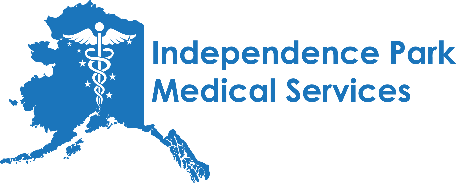 PRE & POST CARE PATIENT INSTRUCTIONSPre-Treatment Instructions:To minimize the chance of bleeding or bruising at the injection site, please avoid all blood-thinning medications and supplements for one week prior to your appointment. This includes over-the-counter medication such as Aspirin, Motrin, Ibuprofen, and Aleve. Also avoid herbal supplements such as garlic, vitamin E, gingko biloba, St. John’s Wort and omega-3/fish oil capsules. If you have a cardiovascular history, please check with your medical provider prior to stopping use of aspirin or other prescribed blood thinning medications.Do not drink alcoholic beverages 24 hours before or after your treatment to avoid extra bruising.You may take Arnica tablets 2-3 days prior to your injection to reduce the risk of bruising.Do not apply products that are potentially irritating for 2 -3 days before and after treatment (examples- tretinoin/retin-a, glycolic acid, benzoyl peroxide, hydroquinone) Please consider if you have any upcoming events or pictures in the 2 weeks after your appointment as bruising can occur.Day of Treatment:Eat a small meal or a snack before your appointment.If you have concerns about discomfort, you may take Tylenol 1 hour prior to your appointment, if not contraindicatedPost-Treatment Instructions:No rubbing your face, laying down, or hot saunas or baths for a minimum of 4 hours. Exercise may resume 6-8 hours after treatment.Try to use the injected muscles for the first 1-2 hours after treatment: practice frowning, raising your eyebrows and squinting. This helps work Botox into your muscles. Although this is thought to help, this will not negatively impact your treatment results.  It takes 3-7 days for Botox to start working and peak effect around day 14.We would like you to return to the office in 2 weeks for a follow-up assessment appointment, especially after your first treatment. This will ensure we are able to see how your facial muscles react to your treatment. If you require additional Botox to fine-tune/adjust your treatment results there will be additional charges at the regular rate.Remember your sunscreen every day.Please call the office to notify us if you experience any additional side effects or if you notice bruising or pain is worsening, not improving as we would expect.